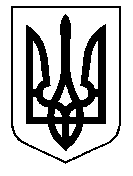 ТАЛЬНІВСЬКА РАЙОННА РАДАЧеркаської областіР  І  Ш  Е  Н  Н  Я10.11.2016                                                                                          № 10- 22 /VIІПро депутатський запит Лаціни П.О. Відповідно до пункту 9 частини 1 статті 43, частини 3 статті 59 Закону України «Про місцеве самоврядування в Україні», статтей 21, 22 Закону України «Про статус депутатів місцевих рад», розглянувши депутатський запит депутата районної ради Лаціни П.О., районна рада ВИРІШИЛА: 1. Підтримати депутатський запит Лаціни Павла  Олександровича до Тальнівської районної державної адміністрації та відділу освіти Тальнівської райдержадміністрації (додається).2. Направити депутатський запит для розгляду до Тальнівської районної державної адміністрації та відділу освіти Тальнівської райдержадміністрації.3. Запропонувати Тальнівській районній державній адміністрації:3.1. розглянути депутатський запит Лаціни П.О. та вжити заходи згідно повноважень;3.2. про наслідки розгляду депутатського запиту проінформувати районну раду та депутата. 4. Контроль за виконанням рішення покласти на постійну комісію районної ради з соціальних та гуманітарних питань. Голова районної ради                                                   В. ЛюбомськаДЕПУТАТ  ТАЛЬНІВСЬКОЇ  РАЙОННОЇ  РАДИвул. Соборна 28, м.Тальне, Черкаська обл., 20400;  тел./факс 3-04-64;  е-mail: talne_rayrada@ukr.net10.11.2016 № б/н                                             На №______________Тальнівська районна радаДепутатський запит до Тальнівськоїрайонної державної адміністрації та відділу освіти Тальнівської райдержадміністрації Постійно на початку навчального року виникають проблеми із підвезенням дітей, тому потребує вирішення питання закріплення шкільного автобуса за Білашківською ЗОШ І-ІІІ ступенів. Діти віком 2 років, які відвідують ДНЗ «Вишенька» та учні селища Левада в кількості 21 особа постійно відчувають незручності. Жителі селища Левада неодноразово звертались до мене з проханням сприяти у вирішенні даної проблеми.Керуючись  пунктами 7,8 статті 49 Закону України «Про місцеве самоврядування в Україні», статтями 11,21 Закону України «Про статус депутатів місцевих рад», прошу вирішити питання підвезення дітей дошкільного та шкільного віку із селища Левада в село Білашки до ДНЗ «Вишенька» та Білашківської загальноосвітньої школи І-ІІІ ступенів. Депутат районної ради                                                  П.О.Лаціна